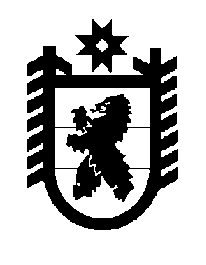 Российская Федерация Республика Карелия    ПРАВИТЕЛЬСТВО РЕСПУБЛИКИ КАРЕЛИЯПОСТАНОВЛЕНИЕот  25 марта 2019 года № 115-Пг. Петрозаводск О внесении изменений в постановление Правительства 
Республики Карелия от 7 февраля 2017 года № 48-ППравительство Республики Карелия п о с т а н о в л я е т:1. Внести в приложение к постановлению Правительства Республики Карелия от 7 февраля 2017 года № 48-П «Об определении нормативов на обеспечение государственных гарантий реализации прав на получение общедоступного и бесплатного дошкольного образования в муниципальных дошкольных образовательных организациях, общедоступного и бесплатного дошкольного, начального общего, основного общего, среднего общего образования в муниципальных общеобразовательных организациях, обеспечение дополнительного образования детей в муниципальных общеобразовательных организациях» (Собрание законодательства Республики Карелия, 2017, № 2, 
ст. 189; № 9, ст. 1784; № 12, ст. 2446; 2018, № 2, ст. 262; Официальный интернет-портал правовой информации (www.pravo.gov.ru), 29 декабря 2018 года, 
№ 1000201812290007),  изменения, изложив таблицы 2 – 4 в следующей редакции:«Таблица 2Нормативына обеспечение государственных гарантий реализацииправ на получение общедоступного и бесплатного начальногообщего, основного общего, среднего общего образованияв малокомплектных образовательных организациях ****(тыс. рублей в год) Таблица 3Размер средствна обеспечение достижения целевых значенийсредней заработной платы педагогических работниковмуниципальных дошкольных образовательных организацийи педагогических работников муниципальныхобщеобразовательных организаций (тыс. рублей в год)Таблица 4Размер средствна обеспечение повышения оплаты трудаиных работников муниципальных образовательныхорганизаций, участвующих в реализации образовательныхпрограмм дошкольного образования, начального общего,основного общего, среднего общего образования,дополнительного образования (тыс. рублей в год)2. Действие настоящего постановления распространяется на правоотношения, возникшие с 1 января 2019 года.   ГлаваРеспублики Карелия                                                                      А.О. ПарфенчиковТип образовательной организации, уровень образованияРазмер норматива1212Общеобразовательная организацияНачальное общее, основное общее, среднее общее образованиеОбучение по основным общеобразовательным программам начального общего, основного общего, среднего общего образования в малокомплектных образовательных организациях, расположенных на территории:Костомукшского городского округа6033Беломорского муниципального района25 553Калевальского муниципального района17 559Кемского муниципального района17 108Кондопожского муниципального района11 848Лоухского муниципального района23 634Медвежьегорского муниципального района21 602Муезерского муниципального района20 918Олонецкого муниципального района5046Питкярантского муниципального района18 129Прионежского муниципального района14 200Пряжинского муниципального района820Пудожского муниципального района42 082Сегежского муниципального района27 092Суоярвского муниципального района18 020Тип образовательной организации, уровень образованияСумма12Дошкольная образовательная организация, общеобразовательная организацияДошкольное, начальное общее, основное общее, среднее общее образованиеОбучение по основным общеобразовательным программам дошкольного, начального общего, основного общего, среднего общего образования, дополнительным общеобразовательным программам в образовательных организациях, расположенных на территории:Петрозаводского городского округа273 804Костомукшского городского округа20 299Беломорского муниципального района19 814Калевальского муниципального района10 333Кемского муниципального района8851Кондопожского муниципального района65 835Лахденпохского муниципального района16 657Лоухского муниципального района11 830Медвежьегорского муниципального района35 293Муезерского муниципального района18 580Олонецкого муниципального района44 610Питкярантского муниципального района27 462Прионежского муниципального района21 09712Пряжинского муниципального района28 368Пудожского муниципального района45 237Сегежского муниципального района63 096Сортавальского муниципального района27 920Суоярвского муниципального района15 241Тип образовательной организации, уровень образованияСумма12Дошкольная образовательная организация, общеобразовательная организацияДошкольное, начальное общее, основное общее, среднее общее образованиеОбучение по основным общеобразовательным программам дошкольного, начального общего, основного общего, среднего общего образования, дополнительным общеобразовательным программам в образовательных организациях, расположенных на территории:Петрозаводского городского округа153 982Костомукшского городского округа23 652Беломорского муниципального района18 823Калевальского муниципального района6837Кемского муниципального района8259Кондопожского муниципального района22 777Лахденпохского муниципального района705912Лоухского муниципального района13 698Медвежьегорского муниципального района7928Муезерского муниципального района4489Олонецкого муниципального района13 893Питкярантского муниципального района8305Прионежского муниципального района8893Пряжинского муниципального района8837Пудожского муниципального района9073Сегежского муниципального района23 148Сортавальского муниципального района13 987Суоярвского муниципального района10 189».